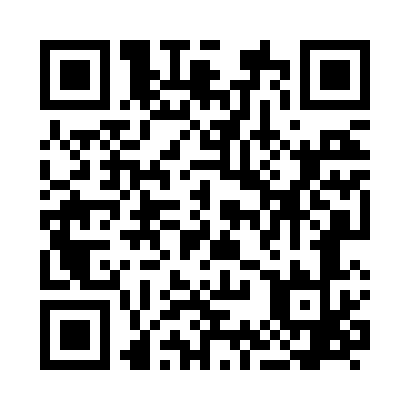 Prayer times for Kingston Seymour, Bristol, UKWed 1 May 2024 - Fri 31 May 2024High Latitude Method: Angle Based RulePrayer Calculation Method: Islamic Society of North AmericaAsar Calculation Method: HanafiPrayer times provided by https://www.salahtimes.comDateDayFajrSunriseDhuhrAsrMaghribIsha1Wed3:475:431:096:168:3510:322Thu3:445:411:086:178:3710:343Fri3:415:391:086:188:3810:374Sat3:385:371:086:198:4010:405Sun3:355:361:086:208:4210:436Mon3:325:341:086:218:4310:457Tue3:295:321:086:228:4510:488Wed3:275:301:086:228:4610:519Thu3:245:291:086:238:4810:5410Fri3:215:271:086:248:4910:5711Sat3:185:251:086:258:5110:5912Sun3:165:241:086:268:5311:0013Mon3:155:221:086:278:5411:0114Tue3:155:211:086:288:5611:0215Wed3:145:191:086:298:5711:0316Thu3:135:181:086:308:5911:0317Fri3:125:171:086:319:0011:0418Sat3:125:151:086:319:0111:0519Sun3:115:141:086:329:0311:0620Mon3:105:131:086:339:0411:0621Tue3:105:111:086:349:0611:0722Wed3:095:101:086:359:0711:0823Thu3:095:091:086:369:0811:0824Fri3:085:081:086:369:1011:0925Sat3:085:071:086:379:1111:1026Sun3:075:061:096:389:1211:1127Mon3:075:051:096:399:1311:1128Tue3:065:041:096:399:1511:1229Wed3:065:031:096:409:1611:1330Thu3:065:021:096:419:1711:1331Fri3:055:011:096:419:1811:14